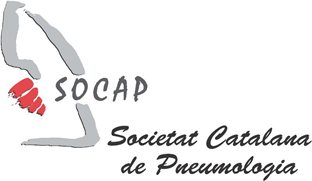 _________________________________________                                                    INSTRUCCIONS1.- Definició: Els ajuts de la SOCAP estan adreçats a socis de la SOCAP que treballin individualment o en grup, i que realitzin un projecte d’investigació sobre qualsevol aspecte rellevant (bàsic, clínic, epidemiològic, etc.) relacionat amb les malalties respiratòries / toràciques.Tipus d´Ajuts:  Ajuts per a Tesis Doctorals Pneumològiques.Ajuts per  al finançament d’estades a l’estranger Ajuts als millors projectes Pneumològics Tema Lliure (Beca SOCAP)Ajuts als millors projectes Pneumològics Tema Lliure, Investigador emergent (Beca SOCAP-          Investigador Emergent)Ajut al millor projecte relacionat amb Teràpies Respiratòries a Domicili (Beca Esteve-Teijin) Ajut d’investigació en infermeria i/o fisioteràpia respiratòria.Ajut Becari SOCAP2.- Requisits: Per optar als Ajuts de la SOCAP s’ha de tenir en compte que:Degut a que la realització dels projectes requereix dedicació als mateixos per part dels investigadors, s’estableix el següent règim d’incompatibilitats.Un mateix projecte només pot ésser presentat a un tipus d’ajut.Els Investigadors Principals (IP) només podran participar en un projecte com a IP.Aquestes incompatibilitats es refereixen a projectes que estiguin en fase de realització i per tant no hagin finalitzat. Un projecte no finalitzarà fins que s’hagin entregat la memòria final i aquesta hagi estat aprovada per la Junta de la SOCAP. Es desestimaran aquells projectes en els que els investigadors incorrin en qualsevol de les incompatibilitats abans mencionades.El nombre d’investigadors i la seva dedicació haurà d’ésser la suficient per garantir la total viabilitat del projecte.Els membres del comitè científic no poden optar a un ajut SOCAP com a investigadors principals.L´import de l’ajut podrà ésser destinat als següents conceptes:Contractació de personal. L´investigador principal decidirà la/les persones a contractar. La seva retribució      i el mètode de contractació.Material inventariable, la seva titularitat s’oferirà al Centre on es dugui a terme el projecte.Material fungible.Despeses per a la utilització d’equips o serveis.Reproducció o edició de treballs i material bibliogràfic.Despeses de viatges i estades.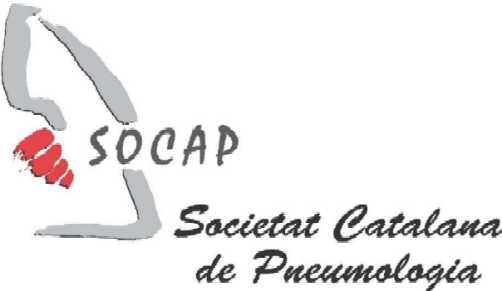 3.- Instruccions per a la sol·licitud. Per al Ajuts a les Tesis Doctorals Pneumològiques, caldrà fer una carta de confirmació de que ha estat presentada i la qualificació. (Màxim 1 full). La tesi quedarà al fons bibliogràfic de la SOCAP.Per a la resta d’ajuts caldrà omplir tots els apartats dels documents de l’ajut corresponent que es podran descarregar a través d’Internet. www.socapnet.org.*Formulari de sol·licitud de l’ajut corresponent que consta dels següents apartats: 1.           Sol·licitud.Equip investigador (segons el tipus d’ajut).Memòria científica.Memòria econòmica Autorització del Comitè d’ètica i d’investigació Clínica (CEIC) del centre.*Currículum de tots els investigadors participants (es remetran tantes còpies d’aquest document com investigadors participin en el projecte). Al CV de l'investigador principal s'hauran de detallar les publicacions corresponents als darrers 5 anys, amb el seu factor d'impacte i el valor del quartil corresponent. Les publicacions que no estiguin ben referenciades i amb les dades completes no es tindran en compte.          El CV format SOCAP haurà de contenir tota la informació amb número d'ordre.  La informació assenyalada al formulari d'autoavaluació haurà de correspondre amb la informació enviada al CV format SOCAP. Per tant, per exemple han de correspondre el número d’ordre dels articles al CV format SOCA amb el nº d’ordre de l’autoavaluació.         Es podran modificar les respostes després d'enviades. En cas que no es puguin modificar, es podrà tornar a enviar i únicament tindrem en compte les últimes respostes enviades. El termini de modificacions serà el 14 de gener de 2024Per tal d'ajudar a completar el mateix, a la pàgina web de la SOCAP es trobarà disponible un document on consultar els factors d'impacte i els quartils de les revistes mèdiques. No es pot excedir el límit assignat al text en cada document.Cal utilitzar una font  entre 10/12.S’ha d’utilitzar un espai interlínia entre 1´5 i 2.Les sol·licituds estaran redactades preferentment en català, s’acceptaran les redactades en castellà. Es remetran els documents electrònicament a l’adreça: (mjoseferrandis@academia.cat).S’han d’imprimir i signar les 2 primeres pàgines de la memòria corresponents al equip investigador i enviar-los  per correu postal al Comitè Científic de la SOCAP (Major de Can Caralleu, 1-7. 08017 Barcelona), dins d’un termini màxim de tres dies (a partir d’haver-lo enviat electrònicament a l’adreça: (mjoseferrandis@academia.cat). En el seu lloc es pot remetre el document per mail signat digitalment o el document signat a ma i escanejat.